PRODUCTO N° 2 “Densidad poblacional”Observa el mapa de densidada mundial de poblacion y realiza las siguientes actividades.¿Cuáles son los continentes que tienen mayor densuidad poblacional?En que paises de América se presenta las mayores densidades poblacionales?Compara el mapa de densidad poblacional con un mapa politico del mundo e identifica la densidad de los soguinetes paises: Egipto, Colombia, Rusia, China, Australia, Chile, Italia y Japon 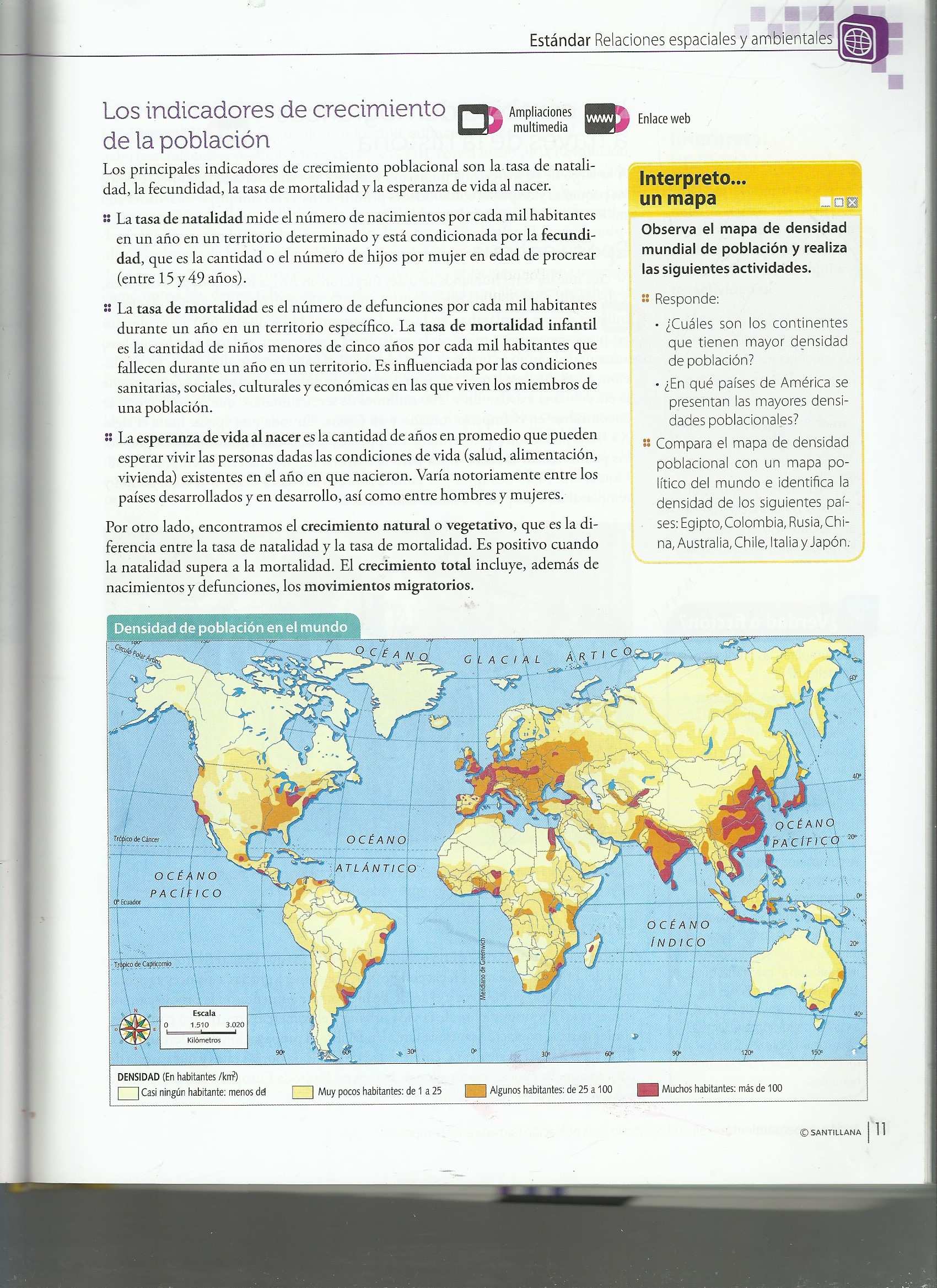 TASAS O INDICADORES DEMOGRAFICOS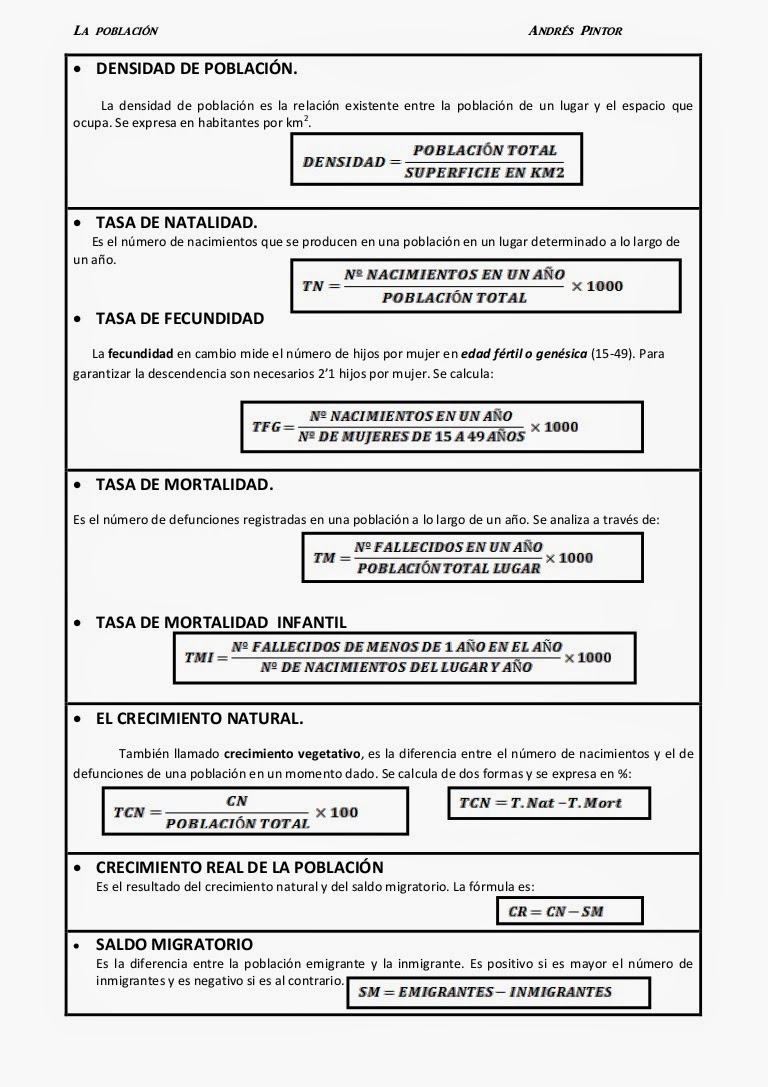 